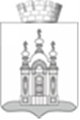 ДУМА ДОБРЯНСКОГО ГОРОДСКОГО ОКРУГАРЕШЕНИЕО внесении изменений 
в приложения 2, 3 к решению Думы Добрянского городского округа от 09.04.2020 № 180 
«О создании трехсторонней комиссии по регулированию социально-трудовых отношений 
в Добрянском городском округе»В соответствии со статьей 35 Трудового кодекса Российской Федерации, Федеральным законом от 06 октября 2003 г. № 131-ФЗ «Об общих принципах организации местного самоуправления в Российской Федерации», статьей 13 Закона Пермской области от 11 октября 2004 г. № 1622-329 «О социальном партнерстве в Пермском крае», статьей 21 Устава Добрянского городского округа, в целях развития системы социального партнерства и обеспечения регулирования социально-трудовых отношений в Добрянском городском округе, Дума Добрянского городского округаРЕШАЕТ:Внести в приложения 2, 3 к решению Думы Добрянского городского округа от 09 апреля 2020 г. № 180 «О создании трехсторонней комиссии по регулированию социально-трудовых отношений в Добрянском городском округе» (в редакции решения Думы Добрянского городского округа от 25.11.2021 № 564) следующие изменения:в приложении 2 включить в состав трехсторонней комиссии 
по регулированию социально-трудовых отношений в Добрянском городском округе от работодателей Добрянского городского округа Шилова Рудольфа Геннадьевича, директора государственного бюджетного профессионального образовательного учреждения «Добрянский гуманитарно-технологический техникум им. П.И. Сюзева»;в приложении 3 включить в состав дублеров членов трехсторонней комиссии по регулированию социально-трудовых отношений 
в Добрянском городском округе от работодателей Добрянского городского округа Денисову Наталью Александровну, заместителя директора государственного бюджетного профессионального образовательного учреждения «Добрянский гуманитарно-технологический техникум 
им. П.И. Сюзева».Опубликовать настоящее решение в периодическом печатном издании газете «Камские зори», разместить на официальном сайте правовой информации Добрянского городского округа в информационно-телекоммуникационной сети Интернет с доменным именем dobr-pravo.ru.Настоящее решение вступает в силу после его официального опубликования. Глава городского округа -глава администрации Добрянскогогородского округа 								К.В. ЛызовПредседатель Думы Добрянского городского округа						А.Ф. ПалкинПринято Думой Добрянского городского округа 22.03.2022                                                                                                      № 623